 АДМИНИСТРАЦИЯ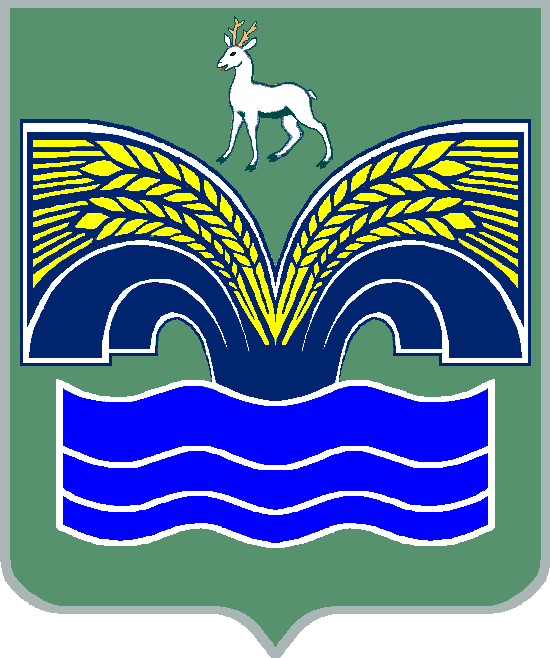 МУНИЦИПАЛЬНОГО РАЙОНА КРАСНОЯРСКИЙСАМАРСКОЙ ОБЛАСТИПОСТАНОВЛЕНИЕот  19.11.2020   № 363Об утверждении Порядка оценки результативности и эффективности контрольно-надзорной деятельности администрации муниципального района Красноярский  Самарской области, уполномоченной на осуществление муниципального жилищного контроля на территории муниципального района Красноярский Самарской областиВо исполнение распоряжения Правительства Российской Федерации от 17.05.2016 № 934-р «Об утверждении основных направлений разработки и внедрения системы оценки результативности и эффективности контрольно-надзорной деятельности», руководствуясь пунктом 3 части 4 статьи 36 Федерального закона от 06.10.2003 №131-ФЗ «Об общих принципах организации местного самоуправления в Российской Федерации», пунктом 5 статьи 44 Устава муниципального района Красноярский Самарской области, принятого решением Собрания представителей муниципального района Красноярский Самарской области от 14.05.2015 № 20-СП, в целях обеспечения реализации плана мероприятий («дорожной карты») по совершенствованию муниципального контроля (надзора) в Самарской области, Администрация муниципального района Красноярский Самарской области ПОСТАНОВЛЯЕТ:1. Утвердить прилагаемый Порядок оценки результативности и эффективности контрольно-надзорной деятельности администрации муниципального района Красноярский  Самарской области, уполномоченной на осуществление муниципального жилищного контроля на территории муниципального района Красноярский Самарской области.2. Настоящее постановление вступает в  силу со дня его подписания.3. Опубликовать настоящее постановление в газете «Красноярский вестник» и разместить на официальном сайте администрации муниципального района Красноярский Самарской области в сети Интернет.Глава района                                                                               М.В.БелоусовГаврилов  21956                                                                   Приложение                                                                      УТВЕРЖДЕН                                                                                                               постановлением администрации         муниципального района       Красноярский Самарской области    от  19.11.2020   № 363Порядок оценки результативности и эффективности контрольно-надзорной деятельности администрации муниципального района Красноярский  Самарской области, уполномоченной на осуществление муниципального жилищного контроля на территории муниципального района Красноярский Самарской области           1. Настоящий Порядок оценки результативности и эффективности контрольно-надзорной деятельности администрации муниципального района Красноярский  Самарской области, уполномоченной на осуществление муниципального жилищного контроля на территории муниципального района Красноярский Самарской области (далее по тексту - Порядок) устанавливает правила оценки результативности и эффективности осуществления муниципального жилищного контроля на территории муниципального района Красноярский Самарской области.2. Внедрение оценки направлено на снижение уровня причиняемого вреда (ущерба) охраняемым законом ценностям в соответствующей сфере деятельности, а также на достижение оптимального распределения трудовых, материальных и финансовых ресурсов государства и минимизацию неоправданного вмешательства администрации муниципального района Красноярский Самарской области в деятельность подконтрольных субъектов.3. Понятия, применяемые в настоящем Порядке, используются в значениях, установленных распоряжением Правительства Российской Федерации от 17.05.2016 № 934-р «Об утверждении основных направлений разработки и внедрения системы оценки результативности и эффективности контрольно-надзорной деятельности».4. Оценка результативности и эффективности муниципального жилищного контроля  проводится по показателям, установленным приложением к настоящему Порядку.5. Показатели результативности и эффективности муниципального жилищного контроля размещаются на официальном сайте администрации муниципального района Красноярский Самарской области в сети Интернет в разделе «Контрольно-надзорная деятельность».6. Контроль за достижением показателей результативности и эффективности контрольно-надзорной деятельности осуществляется путем проверки достижения показателей результативности и эффективности контрольно-надзорной деятельности, принятия управленческих решений, изменения порядка организации контрольно-надзорной деятельности в целях достижения значения показателей результативности и эффективности контрольно-надзорной деятельности.                                                                                                                       ПРИЛОЖЕНИЕ 1                                                                                                                    к Порядку оценки результативности и эффективности контрольной  деятельности администрации муниципального  района                                                                                                                        Красноярский Самарской области,                                                                                                                       уполномоченной на осуществление                                                                                                                                                                                                                                   н                                                                                                                муниципального жилищного контроля                                                                                                                      на территории муниципального района                                                                                                                   Красноярский Самарской областиПеречень показателей результативности и эффективности контрольно-надзорной деятельности администрации муниципального района Красноярский  Самарской области, уполномоченной на осуществление муниципального жилищного контроля на территории муниципального района Красноярский Самарской области Администрация муниципального района Красноярский Самарской областиАдминистрация муниципального района Красноярский Самарской областиАдминистрация муниципального района Красноярский Самарской областиАдминистрация муниципального района Красноярский Самарской областиАдминистрация муниципального района Красноярский Самарской областиНомер (индекс) показателяНаименование показателяФормула расчетаКомментарий (интерпретация значений)Источник данных для определения значений показателейКлючевые показателиКлючевые показателиКлючевые показателиКлючевые показателиКлючевые показателиАПоказатели результативности, отражающие уровень безопасности охраняемых законом ценностей, выражающийся в минимизации причинения им вреда (ущерба)Показатели результативности, отражающие уровень безопасности охраняемых законом ценностей, выражающийся в минимизации причинения им вреда (ущерба)Показатели результативности, отражающие уровень безопасности охраняемых законом ценностей, выражающийся в минимизации причинения им вреда (ущерба)Показатели результативности, отражающие уровень безопасности охраняемых законом ценностей, выражающийся в минимизации причинения им вреда (ущерба)А.3.1Количество выявленных нарушений требований жилищного законодательства на одно контрольное мероприятиеЕд.Абсолютное значениеСтатистика органов муниципального контроля о проведенных контрольно-надзорных мероприятиях и их результатах